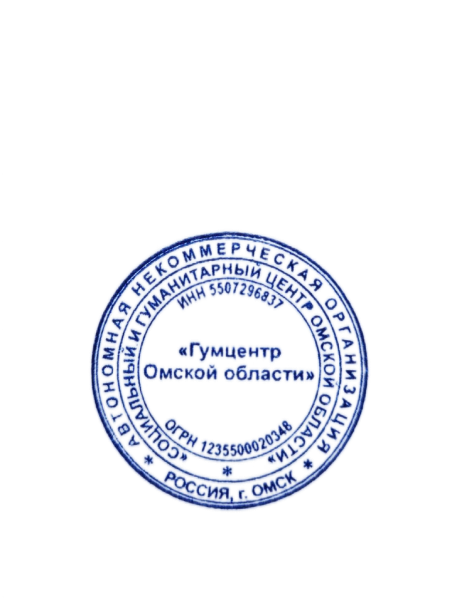 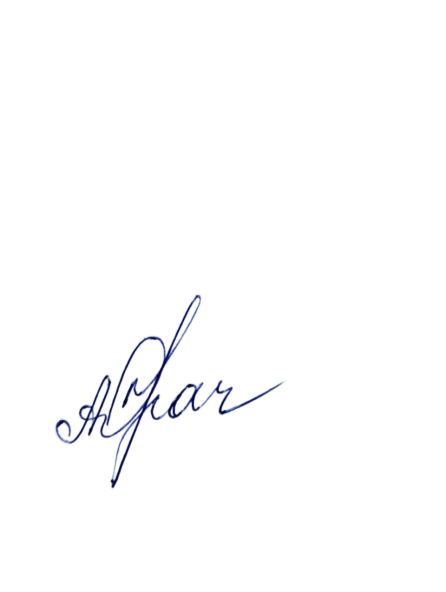 Положение об областном конкурсе творческих работ «Мой герой СВО»Общие положения1.1. Областной конкурс творческих работ «Мой герой СВО» проводят Автономная некоммерческая организация «Социальный и гуманитарный центр Омской области» при поддержке Министерства региональной политики и массовых коммуникаций Омской области, Государственного фонда поддержки участников специальной военной операции “Защитники Отечества” по Омской области.1.2. Настоящее Положение о конкурсе «Мой герой СВО» (далее – конкурс) определяет общий порядок организации, проведения и подведения итогов конкурса.1.3. Цель конкурса: воспитание гражданственности и патриотизма, увековечение памяти защитников Отечества средствами литературного языка.1.4. Задачи конкурса:– воспитание уважения к мужеству и героизму защитников Родины;– воспитание чувства гордости за подвиги россиян, кующих победу на фронте и в тылу;– вовлечение подрастающего поколения в сферу творчества.Участники конкурса2.1. В Конкурсе могут принять участие следующие категории школьников:- 10-12 лет;- 12-15 лет;- 15-18 лет.Номинации конкурса3.1. Конкурс проводится по номинациям:– «Рассказ»;– «Эссе»;– «Стихотворение».4. Условия участия в конкурсе4.1. Работы на конкурс принимаются с 10 марта по 1 апреля 2024 года до 23:59 по местному времени.В заявке на участие указывается наименование образовательного учреждения, фамилия, имя участника, класс, ф.и.о. руководителя, контактный телефон одного из родителей.Сопроводительное письмо от образовательного учреждения на участника конкурса с печатью образовательного учреждения (возраст, увлечения, дополнительная информация об участнике).4.2. Материалы на конкурс подаются в форме:4.2.1. рассказа  – небольшого прозаического произведения повествовательного характера, композиционно сгруппированного вокруг отдельного эпизода, характера;4.2.2. эссе – прозаического сочинения небольшого объёма и свободной композиции;4.2.3. стихотворения – небольшого художественного произведения, написанного ритмически организованными, рифмованными строками (не менее двух четверостиший).Творческие работы должны быть объёмом не менее 1000 и не более 2500 знаков в электронном виде: формата А4, шрифт Times New Roman, кегль – 14, межстрочный интервал – 1,5; представлены аккуратно оформленные на электронную почту: gumcentr55@mail.ru. На титульном листе должно быть указано название образовательного учреждения, ф.и. ученика (ученицы), год рождения, класс, контактный телефон, ф.и.о. учителя, являющегося руководителем учащегося.4.3. Представленные на конкурс материалы не рецензируются и возврату не подлежат.5. Подведение итогов конкурса. Критерии оценивания5.1. Итоги подводит жюри, которое выносит решение о награждении и поощрении победителей по следующим номинациям: рассказ, эссе, стихотворение и  возрастным категориям: 10-12 лет; 12-15 лет; 15-18 лет.5.2. Конкурсные рассказы, эссе, стихотворения оцениваются по следующим критериям:5.2.1. соответствие заявленной теме и глубина её раскрытия (максимальное количество – 5 баллов);5.2.2. авторская оригинальность и отражение личной позиции (максимальное количество – 10 баллов);5.2.3. владение художественными средствами языка (максимальное количество – 5 баллов);5.2.4. стилистическое единство творческой работы (соответствие формы и языка) (максимальное количество – 5 баллов);5.2.5. грамотность (максимальное количество – 5 баллов).6. Жюри6.1. Состав жюри определяется оргкомитетом. Жюри конкурса проводит оценку творческих работ в соответствии с критериями оценивания.7. Награждение победителей7.1. Учащиеся, представившие наиболее интересные рассказы, эссе и стихотворения, награждаются Дипломами и призами.7.2. По итогам конкурса лучшие творческие работы будут опубликованы в Альманахе «Мой герой СВО»8. Авторские права8.1. Ответственность за соблюдение авторских прав работы, участвующей в конкурсе, несёт участник, направивший данную работу на конкурс.8.2. Направляя работу на конкурс, авторы автоматически дают право организаторам на публикацию в Альманахе и размещение в Интернете присланного материала.По всем вопросам обращаться по телефону: 8-951-425-96-30 и почте: gumcentr55@mail.ru.(Директор АНО «Социальный и гуманитарный центр Омской области», Учредитель областного конкурса творческих работ «Мой герой СВО» Анна Андреевна Орач).